スプリングスクールのご案内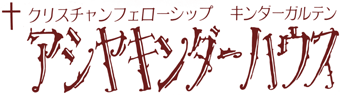 夏休み、冬休みに続き、春休みもアシヤキンダーハウスの「スプリングスクール」を下記の日程で行います。　 楽しく英語に触れたり、毎回テーマに沿ったプログラムに野外活動、クラフトなどワクワクするアクティビティーを沢山用意しております。どなたで参加できますので、お気軽にお申し込み下さい。                    記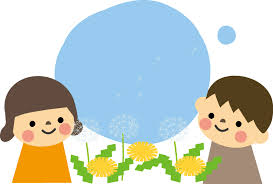 開催日　　２０１８年３月１８日（月）～　４月３日（火）のうち１１日間参加対象　３歳～７歳（小１含む）時間　　ＡＭ９：３０～ＰＭ１：３０（通園バス・延長保育あり）受講料　在園生　２７００円（卒園生・兄弟は内部料金です）外部生　５４００円　給食　３５０円/食その他　　予め予約金として１０００円/日の前納が必要です。 (外部生のみ受講料全額前納です。)　申込書に必要事項をご記入の上、点線より切り取り予約金（1日あたり¥1000）を添えてお申込み下さい。予約金は恐れ入りますが、如何なる理由でも返金はご容赦下さい。振替は２日前まで可能です。お申込み後、キャンセルされる場合はお早めに園または家崎（080-4648-0457）まで連絡してください。また、キャンセルは二日前の正午までとし、正午を過ぎるとキャンセル料がかかります。（前日は利用料の半額・当日は全額です）　外部生のキャンセル料につきましても、２日前の正午までは１０００円/日　前日は半額、当日は全額となりますのでご了承下さい。日替わりプログラム※利用最終日に予約金を差し引いた残金を清算していただきます。受講最終日までに請求書を発行しますので、受講日に清算をお願いします(お支払の際は必ず保育者に手渡し及びおつりのないようお願いします。)　　　　外部生の申込は、電話またはメールにて受付けます。　　　☎０７９７－２３－５５８７（園）　　　　　　　　　　又は０８０－４６４８－０４５７（家崎）　E-mail  ashiyakinderhaus@gmail.comスプリングスクール申込書氏名　　　　　　　　　　年齢　　　　　　保護者名　　　　　　　　　　　　　　住所　　　　　　　　　　　☎　　　　　　　　　緊急連絡先☎参加申込日の左欄に○印、給食申込の場合は右欄に◎を記入してください申込日合計　　　日　　　給食申込　　　食時間9:30までは自由あそび9:30ＡＴＴＥＮＤＡＮＣＥ出席をとり、自己紹介など自然な形で日常会話を学びます。10:15ＡＣＴＩＶＩＴＹ毎回テーマに沿った、歌やチャンツ、ゲーム等で楽しみながら英語を楽しみます。10:30日替わりプログラムプログラム内容は下記のメニューを参照してください。12:00ＬＵＮＣＨ　ＴＩＭＥみんなで一緒に給食やお弁当を食べながらリラックスタイム！食後は室内でゆったり自由に遊びます。13:00クラフト又は外遊びみんなが大好きなお山で体をいっぱい使って遊びます。雨の日は室内でクラフトなどアートを楽しみます。13:20ＳＴＯＲＹ　ＴＩＭＥ絵本の読み聞かせです。わかりやすい英語の絵本を見て、きいて、フレーズを覚えましょう。13:30ＧＯＯＤ　ＢＹＥグッバイソングでまた明日ね👋日付トピック内　　　容３月１９日（月）English Communication１英語リトミック＋クリストフ先生の楽しい英会話レッスンで英語力UPを目指そう２０日（火）ＳＰＲＩＮＧ ＴＲＩＰ雪印メグミルク工場見学神戸市西区の雪印メグミルク工場で、生乳から美味しい牛乳がどのようにして作られるか製造工程を見学、その後公園でピクニック☆ (弁当持参)２２日（木）オペレッタ（劇ごっこ）絵本を土台に台本のない劇ごっこで、表現する楽しさや仲間との一体感を感じよう。２３日（金）ボールを使ってボール遊びを通してボールの扱い方を学び、スリルやスピード感を楽しもう、２６日（月）English Communication2英語deダンス＋クリストフ先生の楽しい英会話レッスンで心も体もリフレッシュ２７日（火）おもしろ実験教室実験を通してなぜ？どうして？の科学の不思議、楽しさを体験しましょう！２８日（水）ドールハウス１ダンボールや牛乳パック等廃材をつかって自分だけのドールハウス作り！ ２９日（木）ドールハウス２ドールハウスのインテリア編。私好みの家具や小物を作りましょう。３０日（金）イースターパーティーイースターをお祝いしたり、イースターエッグを探しにお山に出かけよう！ ４月２日（月）森のスイーツ屋さん＆EnglishCommunication3春のさくら色マカロン♡などカラフルなマカロンをクッキング、ランチ後は、クリストフ先生による英語でお店屋さんごっこ。場面に合わせた英会話を学ぼう３日（火）春をみつけにいこうおにぎりを握ってつくしなど小さな春をみつけに河原に出かけましょう。３月１９日（月）３月１９日（月）２０日（火）２０日（火）２２日（木）２２日（木）２３日（金）２３日（金）２６日（月）２６日（月）２７日（火）２７日（火）２８日（火）２８日（火）２９日（水）２９日（水）３０日（木）３０日（木）４月２日（月）４月２日（月）３日（火）３日（火）